Name of Journal: World Journal of GastroenterologyManuscript NO: 80054Manuscript Type: MINIREVIEWSModulation of gut microbiota as a potential therapy to manipulate drug-induced hepatic damage in COVID-19 patientsAhsan K et al. Gut-brain axis in COVID-19Khansa Ahsan, Munir Ahmad Anwar, Nayla MunawarKhansa Ahsan, Nayla Munawar, Department of Chemistry, United Arab Emirates University, Al Ain 15551, United Arab EmiratesMunir Ahmad Anwar, Industrial Biotechnology Division, National Institute for Biotechnology and Genetic Engineering College, Pakistan Institute of Engineering and Applied Sciences (NIBGE-C, PIEAS), Faisalabad 38000, PakistanAuthor contributions: Ahsan K performed data acquisition, the majority of the writing, and prepared the figures; Anwar MA wrote a section, reviewed, and edited; Munawar N conceptualized the manuscript, designed the outline and figures, wrote the abstract, and provided major input in writing and guidance in the investigation of data for the manuscript.Supported by United Arab Emirates University UPAR 2022 Research Grant, No. 12S094.Corresponding author: Nayla Munawar, PhD, Assistant Professor, Department of Chemistry, College of Science, United Arab Emirates University (UAEU), Al Ain 15551, Abu Dhabi, United Arab Emirates. nmunawar@uaeu.ac.aeReceived: September 15, 2022Revised: January 6, 2023Accepted: March 7, 2023Published online: AbstractCoronavirus disease 2019 (COVID-19) infection caused by the severe acute respiratory syndrome coronavirus 2 virus, its symptoms, treatment, and post-COVID-19 effects have been a major focus of research since 2020. In addition to respiratory symptoms, different clinical variants of the virus have been associated with dynamic symptoms and multiorgan diseases, including liver abnormalities. The release of cytokines by the activation of innate immune cells during viral infection and the high doses of drugs used for COVID-19 treatment are considered major drivers of liver injury in COVID-19 patients. The degree of hepatic inflammation in patients suffering from chronic liver disease and having COVID-19 could be severe and can be estimated through different liver chemistry abnormality markers. Gut microbiota influences liver chemistry through its metabolites. Gut dysbiosis during COVID-19 treatment can promote liver inflammation. Here, we highlighted the bidirectional association of liver physiology and gut microbiota (gut-liver axis) and its potential to manipulate drug-induced chemical abnormalities in the livers of COVID-19 patients.Key Words: COVID-19; Gut-liver axis; Probiotics; Prebiotics; Cytokines; Gut microbiomeAhsan K, Anwar MA, Munawar N. Modulation of gut microbiota as a potential therapy to manipulate drug-induced hepatic damage in COVID-19 patients. World J Gastroenterol 2023; In pressCore Tip: There are several reviews in the literature focused on the pathophysiology of liver damage during severe acute respiratory syndrome coronavirus 2 infection. However, we highlighted the potential role of gut microbiota in managing drug-induced liver damage during and after coronavirus disease 2019. We shed light on various metabolites produced by gut microorganisms that have a significant role in reducing liver damage in coronavirus disease 2019 with the use of different probiotics and prebiotics.INTRODUCTIONCoronavirus disease 2019 (COVID-19) is an infectious viral disease caused by severe acute respiratory syndrome coronavirus 2 (SARS-CoV-2) that spreads easily from person to person via respiratory droplets in the form of aerosols. COVID-19 has a global overall mortality rate of 2%-3%[1]. After the first case was reported in Wuhan, China in November 2019[2], SARS-CoV-2 rapidly spread throughout the world. Because of the consequential health crisis worldwide, the World Health Organization declared COVID-19 a global pandemic disease in March 2020[3]. To date, more than 6 million deaths caused by the virus have been reported around the globe.Similar to all other RNA viruses, when SARS-CoV-2 enters and adapts to a new human host, its nucleic acids mutate, which results in new viral progeny. Several variants have gained concern during the course of the pandemic due to their impact on human health, such as alpha (B.1.1.7), beta (B.1.351), gamma (P.1), delta (B.1.617.2), and omicron (B.1.1.529)[4]. SARS-CoV-2 binds to angiotensin-converting enzyme 2 (ACE2) receptors of the host prior to entry into the cells. ACE2 is a protein receptor found on the epithelial lining of many cells and tissues such as the nose, mouth, and lungs. It is also present on blood vessels, the heart, kidneys, the liver, and the gastrointestinal (GI) tract[5,6].Patients during the first outbreak of COVID-19 exhibited only respiratory symptoms. Approximately 2.6% suffered from diarrhea, and 2% suffered from chronic liver illness[7]. With the progression of the disease, several patients started to report gastric issues, including diarrhea, nausea, anorexia, vomiting, abdominal pain, anxiety, and intestinal bleeding[8]. These gastric symptoms lead to gut dysbiosis, which is associated with bacterial translocation into the blood during the course of COVID-19 infection, resulting in lethal secondary infections[9]. Similarly, COVID-19 damages the liver to various degrees. Numerous factors that could contribute to liver damage during infection include direct viral cytopathic effects, immune-mediated injury (systemic inflammatory response syndrome), passive hepatic congestion due to right-sided heart failure, liver hypoxia, and drug-induced liver injury[10]. Hence, COVID-19 is not limited to the respiratory tract but is also a multiorgan disease with dynamic symptoms.To date, there is no effective therapy or antivirals for SARS-CoV-2 due to rapid genomic changes in the virus; however, symptoms are treated with various drugs. Clinical trials are being conducted to evaluate these drugs, although some of them have adverse effects on human health including liver damage or abnormal liver function[10]. It is well known that the use of drugs can cause dysregulation of gut microbiota (gut dysbiosis) as well[11]. Gut dysbiosis can result in hepatic inflammation through the biliary tract, portal vein, and systemic circulation. The translocation of endotoxins and bacteria due to increased intestinal permeability and reduction in the production of commensal gut microbial metabolites such as butyric acid, bile acids, phenolic compounds, indole and bile acid derivatives, and carotenoids promote liver inflammation. The intestine and the liver communication with each other through the gut microbiotaand their metabolites have been highlighted in several studies[12]. In addition, the molding of gut community structure with drugs used for the treatment of COVID-19 infection is also well-documented[13,14]. It ultimately disturbs the gut-liver link and participates in the severity of COVID-19 consequently.This review was conducted with the aim of evaluating and explaining the bidirectional association of the gut microbiota and liver and resolving drug-induced liver damage by investigating the role of the microbiota in restoring liver chemistry. We understand that the incorporation of microbiome-targeted therapeutics may potentially create a new way of alleviating or preventing drug-induced hepatic damage in COVID-19 patients.SARS-COV-2 PATHOGENESISSARS-CoV-2 invades host cells by binding its spike protein to ACE2 host cell receptors, which is a transmembrane protein. More specifically, spike S1 of SARS-CoV-2 binds to the enzymatic domain of mACE2 (membrane-bound ACE2) of epithelial cells, resulting in the invasion of the virus in the form of endosomes. Since these membrane receptors are known to be expressed on the epithelial lining of the nose, lungs, GI tract, heart, liver, and blood vessels, they are prone to viral attachment[6]. Viral entry occurs via host proteases such as transmembrane serine protease types 2 and 4 followed by viral replication[15].The SARS-CoV-2 virus also disrupts the normal intestinal microbiome, leading to digestive issues such as diarrhea. Meta-analysis of 60 studies comprising 4243 patients from China, Singapore, South Korea, the United Kingdom, and the United States showed a frequency of GI symptoms (nausea, vomiting, diarrhea, anorexia) of 17.6%. Among these, anorexia and diarrhea were most common at 26.8% and 12.5%, respectively. These symptoms usually appear after 1-2 d of respiratory symptoms (dry cough, sore throat, shortness of breath, pneumonia, and lung infection)[16,17]. Furthermore, there is an increase in the number of lung-derived C-C chemokine receptor 9 and cluster of differentiation 4 (CD4+) T cells in the small intestine by elevated levels of chemokine ligand 25, causing intestinal inflammation[18].Several studies have shown the association of the GI tract in the pathogenesis of COVID-19, signifying the link between gut microbiota and the clinical outcome of the disease. Consequently, gut microbial dysbiosis has been found to be related to the development and severity of the disease[19,20]. When the gut microbial composition of patients with COVID-19 was compared with healthy individuals, numerous gut commensals with well-known immunomodulatory potential including Faecalibacterium praunitzii, Eubacterium rectale, and bifidobacteria were observed to be depleted in COVID-19 individuals and persisted to be low in stool and blood samples collected up to 1 mo after recovery from the disease. This unbalanced microbial composition indicated stratification according to disease severity corresponding to higher levels of inflammatory cytokines and blood markers including C-reactive protein, lactate dehydrogenase, γ-glutamyl transferase, and aspartate aminotransferase. The study not only specified the association of gut microbiome with disease severity but also indicated that altered gut microbiota may contribute to persistence of symptoms[20].Similarly, Zuo et al[21] observed that the gut microbiome profiles of COVID-19 patients had prominent alterations with an increase in opportunistic pathogens such as Coprobacillus, Clostridium ramosum, and Clostridium hathewayi and a decrease in Faecalibacterium prausnitzii (butyrate producing anti-inflammatory bacterium), leading to severity of the disease[21]. Correspondingly, patients had higher proportions of opportunistic fungal pathogens in their fecal samples including Candida albicans, Candida auris, and Aspergillus flavus when compared to controls. Prolonged gut dysbiosis was observed during the hospitalization of these patients even after nasopharyngeal clearance of SARS-CoV-2, which indicates the long-term influence of the disease on the microbiota composition[21].A cross-sectional study involving 30 patients suffering from COVID-19, 24 influenza A (H1N1) patients and 30 healthy individuals was conducted by Gu et al[22]. 16S rRNA analysis of V3-V4 regions revealed a decrease in gut microbial diversity of COVID-19 patients and a relative increase in opportunistic pathogens including Streptococcus, Rothia, Actinomyces, Vellionella, and Erysipelatoclostridium compared to healthy controls. Total number of Streptococcus and Escherichia/Shigella significantly increased in COVID-19 and H1N1 patients, respectively[22]. Disturbance in the normal gut microbiome and abundance of opportunistic pathogens leads to intestinal inflammation. Hence, the GI epithelium may become susceptible to SARS-CoV2 infection under certain circumstances such as viral load, coexisting disease, age, medication, gut dysbiosis, and inflammation[23]. Correspondingly, levels of interleukin (IL-17A) rise, triggering neutrophils to migrate. Hence, the lungs become prone to cytokines and bacterial invasions via the bloodstream, resulting in inflamed lungs[24].The bidirectional axis of the intestine, microbiome, and liver via the portal vein is also affected. The portal vein transports host and microbial metabolites such as ammonia to the liver, which has an impact on liver functioning. Gut microflora that are involved in the fermentation of amino acids, constantly produce ammonia as metabolic waste, which is transported to the liver and converted into urea to be excreted in the urine. Opportunistic pathogens such as Clostridium and Peptostreptococcus are known to produce high levels of ammonia causing disruption in body nitrogen homeostasis. This eventually leads to hepatocellular metabolic dysfunction and liver injury[25] that might increase by gut dysbiosis during antiviral drug treatment of COVID-19 infection.PATHOPHYSIOLOGY OF THE LIVER IN COVID-19 INFECTIONDespite the fact that SARS-CoV-2 is a respiratory infection, it is also primarily associated with the liver. As mentioned above, the presence of ACE2 receptors makes the host’s liver prone to injury. The expression of the ACE2 receptor is significantly higher in cholangiocytes, i.e. 57.7% (bile duct epithelial cells) vs 2.6% in hepatocytes[26]. Multiple factors are involved in liver damage during COVID-19, such as direct cytopathic attack by SARS-CoV-2, inflammation, intrahepatic immunity, multidrug-induced liver damage, drug toxicity, hypoxia, and gut dysbiosis (Figure 1)[27-30]. A direct viral attack can also lyse or induce hepatic apoptosis. Virus-specific protein 7a induces a caspase-dependent apoptosis pathway that is usually present in the lungs, kidneys, and liver[31]. Viral replication has also been observed in hepatic cells with viral spikes present in the host cytoplasm[32]. These observations suggest the cytopathic effect of SARS-CoV-2 on hepatocytes. Wang et al[33] further observed dilatation of the endoplasmic reticulum, reduced glycogen granules, mitochondrial swelling, and membrane disruption in hepatocytes followed by hepatic apoptosis and binuclear hepatocytes.Another significant cause of liver damage is immune-mediated liver injury. It typically occurs due to a cytokine storm with elevated levels of IL-1, IL-6, viral-induced cytotoxic T cells (CD8), and tumor necrosis factor produced by host cells against viral infection[32,34-36]. Liver tissues of 40 patients who died due to COVID-19 were subjected to PCR for viral RNA in a study by Lagana et al[37]. Mitochondrial enlargement, dilation of the endoplasmic reticulum, and membrane dysfunction were observed in autopsies. Additionally, hepatic enzymes such as alanine aminotransferase (ALT) and aspartate aminotransferase (AST) were found to be elevated to 68 U/L (normal 46 U/L) and 102 U/L (normal 37 U/L), respectively. Seventy-five percent of patients had macrovesicular steatosis, 50% had lobular necroinflammation (acute hepatitis), and 15% had sinusoidal microthrombi, indicating that COVID-19-infected individuals had biochemical evidence of liver damage.Neutrophils, Kupffer cells, and plasmocytes were observed in hepatic lobules and sinusoidal and portal regions in autopsies of 48 COVID-infected patients[38]. Liver damage related to COVID-19 infection results in a change in liver enzyme serum levels, with an increase ranging from 16% to 62% for aminotransferases and 5%-20% for bilirubin[39]. Another study by Guan et al[40] indicated increased aminotransferase levels in serum by 22% in 757 hospitalized patients, increased AST in 18.2% of patients with mild symptoms, 39% of patients with severe symptoms, and 50% of patients admitted to the intensive care unit (ICU). Serum bilirubin levels were also above the upper limit of normal in 13.3% of patients with mild symptoms and 20.8% of patients with severe symptoms[40].DRUG-INDUCED LIVER DAMAGE (HEPATOTOXICITY)The use of drugs for underlying chronic diseases, including antibiotics, antivirals, anti-inflammatory drugs, and anticoagulants, during COVID-19 infection is a major cause of liver damage (Figure 1)[41]. Cai et al[42] revealed that over 10% of the patients had elevated liver enzymes when they were admitted to the hospital, which may have been caused by prescribed medications[42]. A systematic review/meta-analysis consisting of 20874 SARS-CoV-2 patients summarized from 107 articles showed that 25.4% of patients had drug-induced liver toxicity. Among 208 patients who received remdesivir treatment, 15.2% had a drug-induced liver injury. Lopinavir/ritonavir had a higher incidence rate of 37.2% in 775 patients[43]. Furthermore, antiviral drugs (such as favipiravir, remdesivir, lopinavir/ritonavir, chloroquine, oseltamivir, and ribavirin) and antipyretics (acetaminophen) can lead to hepatotoxicity during the course of COVID-19 infection[34]. One of the most common causes of liver damage was underlying liver disease (chronic liver disease, hepatitis, cirrhosis, and non-alcoholic steatohepatitis), which was found in a meta-analysis of 13 studies including 3046 COVID-19 patients. Of these, 25% of individuals had a hepatic injury, 21% had elevated ALT, and 24% had elevated AST. These injuries lead to the severity of COVID-19 symptoms[44]. Therefore, it was suggested that patients with underlying liver diseases must not be prescribed hepatotoxic drugs since most of the drugs are metabolized in the liver, including oseltamivir, lopinavir/ritonavir, and chloroquines. Moreover, gamma-glutamyl transferase (GGT) and bilirubin levels mainly increase with the use of antiviral drugs in COVID-19 patients. The GGT enzyme is primarily found in liver cells. In the case of liver damage, the enzyme may leak out into the bloodstream, resulting in high levels of GGT in the blood and causing liver damage.Drugs such as lopinavir (ritonavir) may cause a transient and slight increase in liver enzymes. Patients with advanced liver disease had elevated lopinavir plasma levels. Approximately 57.8% of patients taking lopinavir developed liver damage[45]. Lopinavir is a protease inhibitor. It is usually given in combination with ritonavir to increase the plasma half-life for the treatment of human immunodeficiency virus (HIV). Since it has low efficacy toward SARS-CoV-1, it must be prescribed as early as possible after the initial diagnosis of COVID-19[46]. Severe hepatotoxicity could be caused by a high dose of ritonavir (i.e. 1200 mg/day). However, in lower doses (200-400 mg), it could boost other drugs (such as lopinavir and indinavir)[47].Lopinavir/ritonavir showed 63% adverse drug reactions in 217 COVID-19 patients. However, other drugs (umifenovir, chloroquine, and antibacterial) contributed to 47% of adverse drug reactions in total[48]. Fan et al[49] further indicated that out of 148 COVID-19 patients, 45 individuals had a normal baseline liver function test, among which 48% developed liver abnormalities after hospital admission. When compared to patients with normal liver function (31.3%), a significantly higher percentage of patients with abnormal liver function (57.8%) had received lopinavir/ritonavir after admission[49]. Similarly, in a study involving 417 COVID-19 patients, Cai et al[42] indicated that liver dysfunction was considerably more prevalent in the lopinavir/ritonavir-treated groups. Within 2 wk of admission, the presence of abnormal liver tests became more pronounced, with levels of ALT, AST, total bilirubin, and GGT exceeding the upper limit of normal in 49 (23.4%), 31 (14.8%), 24 (11.5%), and 51 (24.4%) patients, respectively. However, the definition of drug-induced liver injury by clinical guidelines from the European Association for the Study of the Liver was not applicable to this study due to the lack of evidence demonstrating the role of drugs in observed liver injury[42].Simultaneous use of lopinavir/ritonavir and arbidol in COVID-19 patients with mild symptoms increased the odds of liver function, up to 3.58 times greater than in those who did not receive the medications. Human liver microsomes were used to examine the metabolic interactions between the two drugs in an effort to determine the cause of this unexpected increase. The following chain of evidence revealed that the use of tocilizumab was observed to improve both lung and liver functions within 3 wk in a case series of 7 patients who had significant abnormal liver tests in addition to worsening respiratory system function 5-7 d after receiving treatment with lopinavir/ritonavir, hydroxychloroquine, and azithromycin[50].Since the direct effect of lopinavir/ritonavir on gut microbiota in SARS-CoV2 patients is still unknown, changes in bacterial diversity of HIV-1 patients have been observed when lopinavir/ritonavir was administered in antiretroviral therapy. Predominantly affected phylum include Firmicutes, Proteobacteria, Bacteriodetes, and Actinobacteria. Moreover, levels of gut microbial genera such as Lachnospira, Butyricicoccus, Oscillospir, and Prevotella were reduced. The Provetella population has been previously linked to HIV-induced inflammatory response in the host[51]. Also, a decrease in Lachnospira, Butyricicoccus, and Oscillospir has adverse effects on the host immune system since these are beneficial microbiota of the human gut[52]. Short-chain fatty acids (SCFA) such as butyrate produced by gut microbiota suppress colon inflammation. Consequently, it protects against liver damage and regulates insulin signaling in adipose tissues[53,54]. Hence, the change in gut microbiota related to lopinavir/ritonavir treatment could pose a risk of liver damage during COVID-19 infection.Another drug used for COVID-19 patients is remdesivir, which is a nucleotide prodrug of an adenosine analog. It terminates viral replication by binding to viral RNA-dependent RNA polymerase enzyme without interfering with host RNA or DNA polymerases[55]. Remdesivir has been used for the treatment of the Filoviridae viral family, including the Ebola and Marburg viruses[56]. Its efficacy extends to Lassa fever virus and pathogenic CoV (including Middle East respiratory syndrome and SARS CoVs)[2]. Grein et al[57] reported the first study in a cohort of 53 COVID-19 patients. Drug effects were observed from 5-10 d of administration. Elevated levels of hepatic enzymes with a 23% incidence rate were the most frequent adverse effect. Additionally, elevated liver aminotransferase was the reason why 1 of the 4 patients stopped receiving treatment[57].A similar pattern was observed in the study by Kalil et al[58] that included 402 patients to determine the best time course for intravenous remdesivir. The most frequent adverse effects on the liver in that grade were reported to be ALT and AST elevations of 1-2 (i.e. 7% and 6%, respectively). Moreover, Wang et al[33] demonstrated a placebo-controlled double-blind clinical trial on a group of 255 patients. Grade 1-2 elevated AST was identified as an adverse liver effect (12% in the placebo group, 7% in the drug-treated group), and grade 1-2 elevated ALT resulted in discontinuation of the drug (1%). Nevertheless, grade 1–2 hypoalbuminemia (15% in the placebo group, 13% in the drug-treated group) and grade 1–2 increased bilirubin (9% in the placebo group, 10% in the drug-treated group) were the most frequent liver adverse effects[33].Interestingly, the harmful effects of remdesivir were studied in COVID-19 patients from intensive care units (ICUs) and infectious disease wards (IDWs). The approximately same level of increase in aminotransferase was observed in both groups (ICU: 44.4%; IDW: 41.2%); however, the level of bilirubin increased more in the ICU group than in IDW individuals, indicating that the difference in enzyme levels may be related to the difference in symptomatic severity in patients[59]. In another case, an acute rise in ALT was noted after the start of remdesivir for 2 d and was immediately reversed after stopping it. The patient developed hepatotoxicity, which was proposed to be due to a drug-drug interaction of remdesivir and P-glycoprotein inhibitors. Hence, it was suggested to use the drug with caution[60]. Remdesivir-associated liver failure improved in a study reported by Carothers et al[61], suggesting that the use of acetylcysteine could be beneficial. However, there is a limitation in data regarding the management of acetaminophen-associated liver failure with acetylcysteine.Similarly, favipiravir (avigan) is also considered for the treatment of SARS-CoV-2 infection. It is a broad-spectrum antiviral medicine that was initially administered for the treatment of influenza in Japan. Favipiravir is a prodrug that is taken up by viral RNA polymerase as a purine nucleotide after being intracellularly phosphorylated to form the active metabolite (favipiravir ibofuranosyl-5’-triphosphate), effectively inhibiting RNA-dependent RNA polymerase. It has been effective against RNA viruses such as West Nile virus, yellow fever virus, foot-and-mouth disease, Ebola, and Lassa virus[62]. In a case study, favipiravir was found to cause cholestatic liver injury. The authors suggested that liver injury developed due to the use of antibacterials followed by a high dose of favipiravir (6000 mg on the 1st d and 2400 mg for 14 d), which worsened liver function with elevated transaminase and total bilirubin levels[63].A recent study comparing patients in the favipiravir group to those in the control group receiving lopinavir/ritonavir 400 mg/100 mg twice daily for 14 d plus aerosolized interferon-α by inhalation (5 million U twice daily) showed that the favipiravir group significantly reduced the amount of time needed for viral clearance (median 4 d vs 11 d) while also experiencing fewer side effects[64]. Additionally, teratogenicity (abnormal fetal development), hyperuricemia[50], diarrhea, and neutropenia are the known side effects of this drug[65]. Although the dose regimen for clinical trials or experimental drugs used for COVID-19 patients is aided by information from the treatment of influenza, more clinical testing is necessary to determine the exact effectiveness of favipiravir[65]. Guaraldi et al[66] in a retrospective cohort study found that tocilizumab (an IL-6 receptor antagonist) does not have any harmful effects on the liver when administered to 1351 COVID-19 patients. However, serum transaminase levels were elevated up to 40 fold[67]. Similarly, a significant correlation was later found between the administration of lopinavir/ritonavir, hydroxychloroquine, remdesivir, and tocilizumab, leading to liver damage in 1827 patients[68]. Other drugs, including hydroxychloroquine and azithromycin, are known to be used for SARS-CoV-2 infections leading to liver damage[69].Most of these drugs also inhibit liver transporters including ABCB11/BSEP, ABCC2/MRP2, SLC47A1/ MATE1, ABCC3/MRP3, ABCC4/MRP4, SLC22A1/OCT1, SLCO1B1/OATP1B1, SLCO1B3/OATP1B3, and SLC10A1/NTCP. Since these transporters play a significant role in the clearance of endobiotics and other toxic compounds, their inhibition may affect liver functioning and cause alterations in the GI tract and kidney damage[1].Since inflammatory cytokines are produced in response to COVID-19 infection, excessive cytokine (cytokine storm) causes septic shock, tissue damage, and organ failure. The microbial imbalance found in the blood analysis of COVID-19 patients was also linked to elevated levels of inflammatory cytokines and blood markers, such as C-reactive protein and specific enzymes, as a result of tissue damage[20]. The gut dysbiosis-associated hepatic inflammation led to severe symptoms of COVID-19 and increased mortality. Therefore, incorporation of the drug-induced gut dysbiosis and its connection to hepatic injury could better elucidate the gut-liver-bidirectional-axis association with COVID-19 severity. A precise understanding of interaction between gut microbiota and liver physiology will facilitate the development of targeted therapeutics to improve the condition of COVID-19 patients.GI MANIFESTATION AND GUT DYSBIOSIS (METABOLIC DYSFUNCTION)Studies have suggested that altered gut microbiota (dysbiosis) can play a significant role in immune-mediated inflammatory diseases[70]. Similarly, dysbiosis of the gut microbiota might determine the clinical outcome of patients with underlying comorbid illnesses such as type 2 diabetes, hypertension, and obesity in COVID-19[71]. A potential role of gut microbiota in overall pathogenesis and outcomes is implied by the fact that gut microbial diversity generally decreases with age and that COVID-19 severity and fatality increase in older individuals. The impact of this disease can be minimized by improving the gut microbiota profile via personalized nutrition and supplements that improve immunity in older patients and immunocompromised individuals[72].It has further been suggested that patients with COVID-19 have compromised gut microbiota, which has well-known immunomodulatory potential. Blood and stool samples were collected from 100 COVID-19 patients in a two-hospital cohort study. A significant alteration in gut microbial composition was found in COVID-19 patients compared to healthy individuals. Gut commensal microbiota with known immunomodulatory potential, such as Bifidobacteria, Faecalibacterium prausnitzii, and Eubacterium rectale, decreased in number and remained low even when the samples were collected until 30 d after recovery from COVID-19 infection. Moreover, blood markers, including AST, C-reactive protein, lactate dehydrogenase, and GGT, were elevated in this perturbed composition, which also showed stratification with disease severity[20]. Since the digestive and respiratory systems have an impact on each other via the gut-lung axis (common mucosal immune system), it is believed that improved GI ecology will have a positive impact on COVID-19 patients[73].Although a small case series from China suggested that COVID-19 patients had less Lactobacillus and Bifidobacteria during microbial dysbiosis, no conclusive research linked the intestinal microbiota to COVID-19 at that time[74]. However, the SARS-CoV-2 receptor ACE2 was found to control intestinal microbial homeostasis via amino acids in a previously reported study[75]. Gut microbiota are known to produce SCFAs by fermentation. Predominant gut bacteria [Ruminococcaceae (cluster IV) and Eubacterium (cluster XIVa) in order Clostridia and phylum Firmicutes] produce SCFAs including acetate, propionate, and butyrate, which are frequently metabolized[76]. SCFAs that remain undigested further promote the formation of naïve CD4+ T cells, which mainly aid in controlling the level of lymphocytes in bone marrow and peripheral blood circulation (Figure 1). Consequently, gut microbial homeostasis is disturbed, ultimately compromising the immune system.Increased levels of cytokines and inflammatory cells during COVID-19 infection are linked to sepsis and acute respiratory distress syndrome (ARDS). Inflammatory cytokines [IL-6, IL-8, IL-10, and tumor necrosis factor α (TNF-α)] were found to be high in number, leading to ARDS and multiple-organ dysfunction[77,78]. Butyric acid produced by intestinal bacteria is known to reduce cytokine storm[79]. Thus, the gut microbiota could help in reducing the prevalence of ARDS and sepsis, which are major mortality risks in COVID-19. Moreover, some researchers think that sepsis and abnormalities of the gut microbiota should be promoted together[80].POTENTIAL THERAPEUTICS: PROBIOTICS AND PREBIOTICSConsidering the link between gut dysbiosis due to cytokine storm and COVID-19 severity, modulation of the gut microbiome holds great therapeutic potential for disease modification (Figure 2). However, there is currently no microbiota-directed therapy that has been shown to be effective in preventing the development or progression of COVID-19. However, scientists are raising concerns about the health benefits and disease prevention properties of diet and gut microbiota during the course of infection. Growth of Bifidobacterium and Lactobacillus spp. in the human gut is promoted by plant-based fibers, which also help reduce harmful microbiota (Clostridia)[81]. Since microbial SCFAs are produced by the fermentation of dietary fibers and have anti-inflammatory effects, fiber intake can improve the host immune system[82]. When tested in mouse models, a fiber-rich diet promoting SCFA was found to increase immunity against allergic inflammation in the lungs, whereas a low-fiber diet with low SCFA levels increased allergic airway disease[83,84]. Studies have verified that the use of whole-grain fiber can reduce the mortality rate in various respiratory diseases[85].Similarly, oral administration of probiotics alters the composition of the gut microbiota once it reaches the intestine[81]. Several studies have shown that the consumption of probiotics (beneficial bacteria) changes the local and systemic inflammatory balance, which in turn reduces respiratory infections and other extra-intestinal illnesses. When Lactobacillus gasseri SBT2055 was administered orally as a probiotic in mice, the inflammatory response against respiratory syncytial virus infection in the lungs was repressed. Levels of proinflammatory cytokines (IL-6, TNF-α, IL-1β, and chemokine ligand 2) significantly decreased and were maintained at equivalent levels compared to control mice[86]. Furthermore, the cellular immunity of 30 elderly volunteers was boosted when they took Bifidobacterium lactis HN019[87]. Similarly, placebo-controlled clinical trials using the probiotic Bacillus subtilis and Enterococcus faecalis were effective and safe ways to prevent ventilator-associated pneumonia and gastric colonization of potentially pathogenic microorganisms[88]. Probiotics seem to be among the most suitable, efficient, and potentially safe strategies if dysbiosis is indeed involved in the pathogenesis of severe COVID-19. In fact, the National Health Commission (China) suggested the use of probiotics for maintaining gut microbial homeostasis and preventing secondary bacterial infections[89].Since drug-induced liver damage is one of the major outcomes of COVID-19 infections, scientists are focusing on possible strategies to mitigate liver damage. As discussed, hepatotoxicity is most likely induced by chemical exposure, disrupted intestinal microbiome, gut mucosal barrier damage, and systematic immune activation. However, many preclinical studies have shown that prebiotic and probiotic supplementation could improve drug-induced liver injury[90]. Pretreatment with Lactobacillus reuteri DSM 17938 was performed on rats after undergoing a model of liver failure. Not only did it lower serum ALT, AST, GGT, IL-1, IL-2, IL-18, macrophage colony-stimulating factor, and macrophage inflammatory protein 3α levels, but it also improved histological abnormalities in the terminal ileum and liver caused by d-galactosamine[91].Similarly, the hepatotoxic effect of acetaminophen was observed to be reduced using probiotic Mega Spore Biotic TM, which is a Bacillus spore-based probiotic. It also decreased proinflammatory cytokines such as TNF-α and L-1β and reduced hepatocyte necrosis[92]. Acetaminophen is a widely used antipyretic and has adverse effects in COVID-19 patients[93]. Moreover, the use of Bifidobacterium adolescentis CGMCC15058 in rats with liver failure was reported to have therapeutic effects with reduced levels of inflammatory liver cytokines such as TNF-α and IL-6[94]. Amplicon sequencing revealed the loss of potential SCFA-producing gut microbiota, such as ASV0AKS_Oscillibacter, ASV009F_Anaerofustis, ASV02YT_Blautia, ASV07LA_Blautia, and ASV0AM6_Eubacterium hallii in post-acute COVID-19 syndrome. These gut microbial species could be elevated using a high-fiber formula. Clinical parameters such as alkaline phosphatase, AST, ALT, albumin, and total bilirubin returned to normal levels after a high-fiber diet, leading to improved post-acute COVID-19 GI symptoms and liver function[95].CONCLUSIONThe gut microbiota play an important role in maintaining human health. Irrespective of the poor understanding of the connection between the gut and drug-induced hepatic injury mechanisms, the gut microbiota poses a significant role in liver protection through different pathways seems to be critical. The use of antiviral agents in SARS-CoV-2 patients results in gut dysbiosis that may predispose patients to severe COVID-19, as intestinal permeability and bacterial products spilling out enhanced by increased proinflammatory cytokine due to liver damage led to the severity of symptoms. It is therefore crucial that we explore potential preventive and therapeutic targets, such as probiotics and dietary interventions for gut rebiosis. Different probiotics using diverse prebiotics produce a variety of hepatic protective bioactive metabolites that could mitigate drug-induced liver damage during COVID-19. We believe that the risk of drug-induced liver injury could be minimized by boosting hepatic function via rebuilding the dysbiotic intestinal environment with probiotics and prebiotics. The targeted intervention of gut microbiota may regulate the intestinal microbial community and thus manage liver injury. Moreover, we suggest well-planned experiments on animal models and clinical trials to understand the interactions between gut microbes and liver diseases to use this approach comprehensively.ACKNOWLEDGEMENTSThe author acknowledges United Arabs Emirates University for all research and financial support.REFERENCES1 Ambrus C, Bakos É, Sarkadi B, Özvegy-Laczka C, Telbisz Á. Interactions of anti-COVID-19 drug candidates with hepatic transporters may cause liver toxicity and affect pharmacokinetics. Sci Rep 2021; 11: 17810 [PMID: 34497279 DOI: 10.1038/s41598-021-97160-3]2 Holshue ML, DeBolt C, Lindquist S, Lofy KH, Wiesman J, Bruce H, Spitters C, Ericson K, Wilkerson S, Tural A, Diaz G, Cohn A, Fox L, Patel A, Gerber SI, Kim L, Tong S, Lu X, Lindstrom S, Pallansch MA, Weldon WC, Biggs HM, Uyeki TM, Pillai SK; Washington State 2019-nCoV Case Investigation Team. First Case of 2019 Novel Coronavirus in the United States. N Engl J Med 2020; 382: 929-936 [PMID: 32004427 DOI: 10.1056/NEJMoa2001191]3 World Health Organization. WHO Director-General's opening remarks at the media briefing on COVID-19. [Internet] [cited 25 March 2020]. Available from: https://www.ukwhoswho.com/display/10.1093/ww/9780199540891.001.0001/ww-9780199540884-e-23682;jsessionid=6261A20B8ED0D73F03F1732D837B83BD4 Cascella M, Rajnik M, Aleem A, Dulebohn SC, Di Napoli R. Features, Evaluation, and Treatment of Coronavirus (COVID-19). 2022 Oct 13. In: StatPearls [Internet]. Treasure Island (FL): StatPearls Publishing; 2022 Jan- [PMID: 32150360]5 Samavati L, Uhal BD. ACE2, Much More Than Just a Receptor for SARS-COV-2. Front Cell Infect Microbiol 2020; 10: 317 [PMID: 32582574 DOI: 10.3389/fcimb.2020.00317]6 Hu B, Guo H, Zhou P, Shi ZL. Characteristics of SARS-CoV-2 and COVID-19. Nat Rev Microbiol 2021; 19: 141-154 [PMID: 33024307 DOI: 10.1038/s41579-020-00459-7]7 Garland V, Kumar AB, Borum ML. Gastrointestinal and Hepatic Manifestations of COVID-19: Evolving Recognition and Need for Increased Understanding in Vulnerable Populations. J Natl Med Assoc 2021; 113: 142-146 [PMID: 32807512 DOI: 10.1016/j.jnma.2020.07.017]8 Wang MK, Yue HY, Cai J, Zhai YJ, Peng JH, Hui JF, Hou DY, Li WP, Yang JS. COVID-19 and the digestive system: A comprehensive review. World J Clin Cases 2021; 9: 3796-3813 [PMID: 34141737 DOI: 10.12998/wjcc.v9.i16.3796]9 Venzon M, Bernard-Raichon L, Klein J, Axelrad JE, Zhang C, Hussey GA, Sullivan AP, Casanovas-Massana A, Noval MG, Valero-Jimenez AM, Gago J, Putzel G, Pironti A, Wilder E; Yale IMPACT Research Team, Thorpe LE, Littman DR, Dittmann M, Stapleford KA, Shopsin B, Torres VJ, Ko AI, Iwasaki A, Cadwell K, Schluter J. Gut microbiome dysbiosis during COVID-19 is associated with increased risk for bacteremia and microbial translocation. bioRxiv 2022 [PMID: 35262080 DOI: 10.1101/2021.07.15.452246]10 Kariyawasam JC, Jayarajah U, Abeysuriya V, Riza R, Seneviratne SL. Involvement of the Liver in COVID-19: A Systematic Review. Am J Trop Med Hyg 2022; 106: 1026-1041 [PMID: 35203056 DOI: 10.4269/ajtmh.21-1240]11 Weersma RK, Zhernakova A, Fu J. Interaction between drugs and the gut microbiome. Gut 2020; 69: 1510-1519 [PMID: 32409589 DOI: 10.1136/gutjnl-2019-320204]12 Anand S, Mande SS. Host-microbiome interactions: Gut-Liver axis and its connection with other organs. NPJ Biofilms Microbiomes 2022; 8: 89 [PMID: 36319663 DOI: 10.1038/s41522-022-00352-6]13 Zhao S, Feng P, Meng W, Jin W, Li X, Li X. Modulated Gut Microbiota for Potential COVID-19 Prevention and Treatment. Front Med (Lausanne) 2022; 9: 811176 [PMID: 35308540 DOI: 10.3389/fmed.2022.811176]14 Chen J, Vitetta L. Modulation of Gut Microbiota for the Prevention and Treatment of COVID-19. J Clin Med 2021; 10 [PMID: 34209870 DOI: 10.3390/jcm10132903]15 Zang R, Gomez Castro MF, McCune BT, Zeng Q, Rothlauf PW, Sonnek NM, Liu Z, Brulois KF, Wang X, Greenberg HB, Diamond MS, Ciorba MA, Whelan SPJ, Ding S. TMPRSS2 and TMPRSS4 promote SARS-CoV-2 infection of human small intestinal enterocytes. Sci Immunol 2020; 5 [PMID: 32404436 DOI: 10.1126/sciimmunol.abc3582]16 Aguila EJT, Cua IHY, Dumagpi JEL, Francisco CPD, Raymundo NTV, Sy-Janairo MLL, Cabral-Prodigalidad PAI, Lontok MAD. COVID-19 and its effects on the digestive system and endoscopy practice. JGH Open 2020; 4: 324-331 [PMID: 32514432 DOI: 10.1002/jgh3.12358]17 Gu J, Han B, Wang J. COVID-19: Gastrointestinal Manifestations and Potential Fecal-Oral Transmission. Gastroenterology 2020; 158: 1518-1519 [PMID: 32142785 DOI: 10.1053/j.gastro.2020.02.054]18 Wu X, Sun M, Yang Z, Lu C, Wang Q, Wang H, Deng C, Liu Y, Yang Y. The Roles of CCR9/CCL25 in Inflammation and Inflammation-Associated Diseases. Front Cell Dev Biol 2021; 9: 686548 [PMID: 34490243 DOI: 10.3389/fcell.2021.686548]19 Zuo T, Zhang F, Lui GCY, Yeoh YK, Li AYL, Zhan H, Wan Y, Chung ACK, Cheung CP, Chen N, Lai CKC, Chen Z, Tso EYK, Fung KSC, Chan V, Ling L, Joynt G, Hui DSC, Chan FKL, Chan PKS, Ng SC. Alterations in Gut Microbiota of Patients With COVID-19 During Time of Hospitalization. Gastroenterology 2020; 159: 944-955.e8 [PMID: 32442562 DOI: 10.1053/j.gastro.2020.05.048]20 Yeoh YK, Zuo T, Lui GC, Zhang F, Liu Q, Li AY, Chung AC, Cheung CP, Tso EY, Fung KS, Chan V, Ling L, Joynt G, Hui DS, Chow KM, Ng SSS, Li TC, Ng RW, Yip TC, Wong GL, Chan FK, Wong CK, Chan PK, Ng SC. Gut microbiota composition reflects disease severity and dysfunctional immune responses in patients with COVID-19. Gut 2021; 70: 698-706 [PMID: 33431578 DOI: 10.1136/gutjnl-2020-323020]21 Zuo T, Zhan H, Zhang F, Liu Q, Tso EYK, Lui GCY, Chen N, Li A, Lu W, Chan FKL, Chan PKS, Ng SC. Alterations in Fecal Fungal Microbiome of Patients With COVID-19 During Time of Hospitalization until Discharge. Gastroenterology 2020; 159: 1302-1310.e5 [PMID: 32598884 DOI: 10.1053/j.gastro.2020.06.048]22 Gu S, Chen Y, Wu Z, Chen Y, Gao H, Lv L, Guo F, Zhang X, Luo R, Huang C, Lu H, Zheng B, Zhang J, Yan R, Zhang H, Jiang H, Xu Q, Guo J, Gong Y, Tang L, Li L. Alterations of the Gut Microbiota in Patients With Coronavirus Disease 2019 or H1N1 Influenza. Clin Infect Dis 2020; 71: 2669-2678 [PMID: 32497191 DOI: 10.1093/cid/ciaa709]23 Clerbaux LA, Fillipovska J, Muñoz A, Petrillo M, Coecke S, Amorim MJ, Grenga L. Mechanisms Leading to Gut Dysbiosis in COVID-19: Current Evidence and Uncertainties Based on Adverse Outcome Pathways. J Clin Med 2022; 11 [PMID: 36143044 DOI: 10.3390/jcm11185400]24 Li Y, Shi CW, Zhang YT, Huang HB, Jiang YL, Wang JZ, Cao X, Wang N, Zeng Y, Yang GL, Yang WT, Wang CF. Riboflavin Attenuates Influenza Virus Through Cytokine-Mediated Effects on the Diversity of the Gut Microbiota in MAIT Cell Deficiency Mice. Front Microbiol 2022; 13: 916580 [PMID: 35722312 DOI: 10.3389/fmicb.2022.916580]25 Ganesan R, Jeong JJ, Kim DJ, Suk KT. Recent Trends of Microbiota-Based Microbial Metabolites Metabolism in Liver Disease. Front Med (Lausanne) 2022; 9: 841281 [PMID: 35615096 DOI: 10.3389/fmed.2022.841281]26 Yao N, Wang SN, Lian JQ, Sun YT, Zhang GF, Kang WZ, Kang W. [Clinical characteristics and influencing factors of patients with novel coronavirus pneumonia combined with liver injury in Shaanxi region]. Zhonghua Gan Zang Bing Za Zhi 2020; 28: 234-239 [PMID: 32153170 DOI: 10.3760/cma.j.cn501113-20200226-00070]27 Morgan K, Samuel K, Vandeputte M, Hayes PC, Plevris JN. SARS-CoV-2 Infection and the Liver. Pathogens 2020; 9 [PMID: 32486188 DOI: 10.3390/pathogens9060430]28 Sonzogni A, Previtali G, Seghezzi M, Grazia Alessio M, Gianatti A, Licini L, Morotti D, Zerbi P, Carsana L, Rossi R, Lauri E, Pellegrinelli A, Nebuloni M. Liver histopathology in severe COVID 19 respiratory failure is suggestive of vascular alterations. Liver Int 2020; 40: 2110-2116 [PMID: 32654359 DOI: 10.1111/liv.14601]29 Boettler T, Marjot T, Newsome PN, Mondelli MU, Maticic M, Cordero E, Jalan R, Moreau R, Cornberg M, Berg T. Impact of COVID-19 on the care of patients with liver disease: EASL-ESCMID position paper after 6 mo of the pandemic. JHEP Rep 2020; 2: 100169 [PMID: 32835190 DOI: 10.1016/j.jhepr.2020.100169]30 Naeem M, Bano N, Manzoor S, Ahmad A, Munawar N, Razak SIA, Lee TY, Devaraj S, Hazafa A. Pathogenetic Mechanisms of Liver-Associated Injuries, Management, and Current Challenges in COVID-19 Patients. Biomolecules 2023; 13 [PMID: 36671484 DOI: 10.3390/biom13010099]31 Tan YJ, Fielding BC, Goh PY, Shen S, Tan TH, Lim SG, Hong W. Overexpression of 7a, a protein specifically encoded by the severe acute respiratory syndrome coronavirus, induces apoptosis via a caspase-dependent pathway. J Virol 2004; 78: 14043-14047 [PMID: 15564512 DOI: 10.1128/JVI.78.24.14043-14047.2004]32 Garrido I, Liberal R, Macedo G. Review article: COVID-19 and liver disease-what we know on 1st May 2020. Aliment Pharmacol Ther 2020; 52: 267-275 [PMID: 32402090 DOI: 10.1111/apt.15813]33 Wang Y, Zhang D, Du G, Du R, Zhao J, Jin Y, Fu S, Gao L, Cheng Z, Lu Q, Hu Y, Luo G, Wang K, Lu Y, Li H, Wang S, Ruan S, Yang C, Mei C, Wang Y, Ding D, Wu F, Tang X, Ye X, Ye Y, Liu B, Yang J, Yin W, Wang A, Fan G, Zhou F, Liu Z, Gu X, Xu J, Shang L, Zhang Y, Cao L, Guo T, Wan Y, Qin H, Jiang Y, Jaki T, Hayden FG, Horby PW, Cao B, Wang C. Remdesivir in adults with severe COVID-19: a randomised, double-blind, placebo-controlled, multicentre trial. Lancet 2020; 395: 1569-1578 [PMID: 32423584 DOI: 10.1016/S0140-6736(20)31022-9]34 Cichoż-Lach H, Michalak A. Liver injury in the era of COVID-19. World J Gastroenterol 2021; 27: 377-390 [PMID: 33584070 DOI: 10.3748/wjg.v27.i5.377]35 Fara A, Mitrev Z, Rosalia RA, Assas BM. Cytokine storm and COVID-19: a chronicle of pro-inflammatory cytokines. Open Biol 2020; 10: 200160 [PMID: 32961074 DOI: 10.1098/rsob.200160]36 Shi H, Wang W, Yin J, Ouyang Y, Pang L, Feng Y, Qiao L, Guo X, Shi H, Jin R, Chen D. The inhibition of IL-2/IL-2R gives rise to CD8(+) T cell and lymphocyte decrease through JAK1-STAT5 in critical patients with COVID-19 pneumonia. Cell Death Dis 2020; 11: 429 [PMID: 32513989 DOI: 10.1038/s41419-020-2636-4]37 Lagana SM, Kudose S, Iuga AC, Lee MJ, Fazlollahi L, Remotti HE, Del Portillo A, De Michele S, de Gonzalez AK, Saqi A, Khairallah P, Chong AM, Park H, Uhlemann AC, Lefkowitch JH, Verna EC. Hepatic pathology in patients dying of COVID-19: a series of 40 cases including clinical, histologic, and virologic data. Mod Pathol 2020; 33: 2147-2155 [PMID: 32792598 DOI: 10.1038/s41379-020-00649-x]38 Kuo YF, Kwo P, Wong RJ, Singal AK. Impact of COVID-19 on Liver Transplant Activity in the USA: Variation by Etiology and Cirrhosis Complications. J Clin Transl Hepatol 2023; 11: 130-135 [PMID: 36406316 DOI: 10.14218/JCTH.2022.00129]39 Brito CA, Barros FM, Lopes EP. Mechanisms and consequences of COVID-19 associated liver injury: What can we affirm? World J Hepatol 2020; 12: 413-422 [PMID: 32952870 DOI: 10.4254/wjh.v12.i8.413]40 Guan WJ, Ni ZY, Hu Y, Liang WH, Ou CQ, He JX, Liu L, Shan H, Lei CL, Hui DSC, Du B, Li LJ, Zeng G, Yuen KY, Chen RC, Tang CL, Wang T, Chen PY, Xiang J, Li SY, Wang JL, Liang ZJ, Peng YX, Wei L, Liu Y, Hu YH, Peng P, Wang JM, Liu JY, Chen Z, Li G, Zheng ZJ, Qiu SQ, Luo J, Ye CJ, Zhu SY, Zhong NS; China Medical Treatment Expert Group for Covid-19. Clinical Characteristics of Coronavirus Disease 2019 in China. N Engl J Med 2020; 382: 1708-1720 [PMID: 32109013 DOI: 10.1056/NEJMoa2002032]41 Licata A. Adverse drug reactions and organ damage: The liver. Eur J Intern Med 2016; 28: 9-16 [PMID: 26827101 DOI: 10.1016/j.ejim.2015.12.017]42 Cai Q, Huang D, Yu H, Zhu Z, Xia Z, Su Y, Li Z, Zhou G, Gou J, Qu J, Sun Y, Liu Y, He Q, Chen J, Liu L, Xu L. COVID-19: Abnormal liver function tests. J Hepatol 2020; 73: 566-574 [PMID: 32298767 DOI: 10.1016/j.jhep.2020.04.006]43 Kulkarni AV, Kumar P, Tevethia HV, Premkumar M, Arab JP, Candia R, Talukdar R, Sharma M, Qi X, Rao PN, Reddy DN. Systematic review with meta-analysis: liver manifestations and outcomes in COVID-19. Aliment Pharmacol Ther 2020; 52: 584-599 [PMID: 32638436 DOI: 10.1111/apt.15916]44 Kullar R, Patel AP, Saab S. Hepatic Injury in Patients With COVID-19. J Clin Gastroenterol 2020; 54: 841-849 [PMID: 32976196 DOI: 10.1097/MCG.0000000000001432]45 Chu H, Bai T, Chen L, Hu L, Xiao L, Yao L, Zhu R, Niu X, Li Z, Zhang L, Han C, Song S, He Q, Zhao Y, Zhu Q, Chen H, Schnabl B, Yang L, Hou X. Multicenter Analysis of Liver Injury Patterns and Mortality in COVID-19. Front Med (Lausanne) 2020; 7: 584342 [PMID: 33195339 DOI: 10.3389/fmed.2020.584342]46 Cao B, Wang Y, Wen D, Liu W, Wang J, Fan G, Ruan L, Song B, Cai Y, Wei M, Li X, Xia J, Chen N, Xiang J, Yu T, Bai T, Xie X, Zhang L, Li C, Yuan Y, Chen H, Li H, Huang H, Tu S, Gong F, Liu Y, Wei Y, Dong C, Zhou F, Gu X, Xu J, Liu Z, Zhang Y, Li H, Shang L, Wang K, Li K, Zhou X, Dong X, Qu Z, Lu S, Hu X, Ruan S, Luo S, Wu J, Peng L, Cheng F, Pan L, Zou J, Jia C, Wang J, Liu X, Wang S, Wu X, Ge Q, He J, Zhan H, Qiu F, Guo L, Huang C, Jaki T, Hayden FG, Horby PW, Zhang D, Wang C. A Trial of Lopinavir-Ritonavir in Adults Hospitalized with Severe Covid-19. N Engl J Med 2020; 382: 1787-1799 [PMID: 32187464 DOI: 10.1056/NEJMoa2001282]47 Sulkowski MS, Mehta SH, Chaisson RE, Thomas DL, Moore RD. Hepatotoxicity associated with protease inhibitor-based antiretroviral regimens with or without concurrent ritonavir. AIDS 2004; 18: 2277-2284 [PMID: 15577540 DOI: 10.1097/00002030-200411190-00008]48 Sun J, Deng X, Chen X, Huang J, Huang S, Li Y, Feng J, Liu J, He G. Incidence of Adverse Drug Reactions in COVID-19 Patients in China: An Active Monitoring Study by Hospital Pharmacovigilance System. Clin Pharmacol Ther 2020; 108: 791-797 [PMID: 32324898 DOI: 10.1002/cpt.1866]49 Fan Z, Chen L, Li J, Cheng X, Yang J, Tian C, Zhang Y, Huang S, Liu Z, Cheng J. Clinical Features of COVID-19-Related Liver Functional Abnormality. Clin Gastroenterol Hepatol 2020; 18: 1561-1566 [PMID: 32283325 DOI: 10.1016/j.cgh.2020.04.002]50 Serviddio G, Villani R, Stallone G, Scioscia G, Foschino-Barbaro MP, Lacedonia D. Tocilizumab and liver injury in patients with COVID-19. Therap Adv Gastroenterol 2020; 13: 1756284820959183 [PMID: 33101458 DOI: 10.1177/1756284820959183]51 Ray S, Narayanan A, Giske CG, Neogi U, Sönnerborg A, Nowak P. Altered Gut Microbiome under Antiretroviral Therapy: Impact of Efavirenz and Zidovudine. ACS Infect Dis 2021; 7: 1104-1115 [PMID: 33346662 DOI: 10.1021/acsinfecdis.0c00536]52 Vacca M, Celano G, Calabrese FM, Portincasa P, Gobbetti M, De Angelis M. The Controversial Role of Human Gut Lachnospiraceae. Microorganisms 2020; 8 [PMID: 32326636 DOI: 10.3390/microorganisms8040573]53 Maslowski KM, Vieira AT, Ng A, Kranich J, Sierro F, Yu D, Schilter HC, Rolph MS, Mackay F, Artis D, Xavier RJ, Teixeira MM, Mackay CR. Regulation of inflammatory responses by gut microbiota and chemoattractant receptor GPR43. Nature 2009; 461: 1282-1286 [PMID: 19865172 DOI: 10.1038/nature08530]54 Han H, Wang M, Zhong R, Yi B, Schroyen M, Zhang H. Depletion of Gut Microbiota Inhibits Hepatic Lipid Accumulation in High-Fat Diet-Fed Mice. Int J Mol Sci 2022; 23 [PMID: 36012616 DOI: 10.3390/ijms23169350]55 Warren TK, Jordan R, Lo MK, Ray AS, Mackman RL, Soloveva V, Siegel D, Perron M, Bannister R, Hui HC, Larson N, Strickley R, Wells J, Stuthman KS, Van Tongeren SA, Garza NL, Donnelly G, Shurtleff AC, Retterer CJ, Gharaibeh D, Zamani R, Kenny T, Eaton BP, Grimes E, Welch LS, Gomba L, Wilhelmsen CL, Nichols DK, Nuss JE, Nagle ER, Kugelman JR, Palacios G, Doerffler E, Neville S, Carra E, Clarke MO, Zhang L, Lew W, Ross B, Wang Q, Chun K, Wolfe L, Babusis D, Park Y, Stray KM, Trancheva I, Feng JY, Barauskas O, Xu Y, Wong P, Braun MR, Flint M, McMullan LK, Chen SS, Fearns R, Swaminathan S, Mayers DL, Spiropoulou CF, Lee WA, Nichol ST, Cihlar T, Bavari S. Therapeutic efficacy of the small molecule GS-5734 against Ebola virus in rhesus monkeys. Nature 2016; 531: 381-385 [PMID: 26934220 DOI: 10.1038/nature17180]56 Lo MK, Jordan R, Arvey A, Sudhamsu J, Shrivastava-Ranjan P, Hotard AL, Flint M, McMullan LK, Siegel D, Clarke MO, Mackman RL, Hui HC, Perron M, Ray AS, Cihlar T, Nichol ST, Spiropoulou CF. GS-5734 and its parent nucleoside analog inhibit Filo-, Pneumo-, and Paramyxoviruses. Sci Rep 2017; 7: 43395 [PMID: 28262699 DOI: 10.1038/srep43395]57 Grein J, Ohmagari N, Shin D, Diaz G, Asperges E, Castagna A, Feldt T, Green G, Green ML, Lescure FX, Nicastri E, Oda R, Yo K, Quiros-Roldan E, Studemeister A, Redinski J, Ahmed S, Bernett J, Chelliah D, Chen D, Chihara S, Cohen SH, Cunningham J, D'Arminio Monforte A, Ismail S, Kato H, Lapadula G, L'Her E, Maeno T, Majumder S, Massari M, Mora-Rillo M, Mutoh Y, Nguyen D, Verweij E, Zoufaly A, Osinusi AO, DeZure A, Zhao Y, Zhong L, Chokkalingam A, Elboudwarej E, Telep L, Timbs L, Henne I, Sellers S, Cao H, Tan SK, Winterbourne L, Desai P, Mera R, Gaggar A, Myers RP, Brainard DM, Childs R, Flanigan T. Compassionate Use of Remdesivir for Patients with Severe Covid-19. N Engl J Med 2020; 382: 2327-2336 [PMID: 32275812 DOI: 10.1056/NEJMoa2007016]58 Kalil AC, Patterson TF, Mehta AK, Tomashek KM, Wolfe CR, Ghazaryan V, Marconi VC, Ruiz-Palacios GM, Hsieh L, Kline S, Tapson V, Iovine NM, Jain MK, Sweeney DA, El Sahly HM, Branche AR, Regalado Pineda J, Lye DC, Sandkovsky U, Luetkemeyer AF, Cohen SH, Finberg RW, Jackson PEH, Taiwo B, Paules CI, Arguinchona H, Erdmann N, Ahuja N, Frank M, Oh MD, Kim ES, Tan SY, Mularski RA, Nielsen H, Ponce PO, Taylor BS, Larson L, Rouphael NG, Saklawi Y, Cantos VD, Ko ER, Engemann JJ, Amin AN, Watanabe M, Billings J, Elie MC, Davey RT, Burgess TH, Ferreira J, Green M, Makowski M, Cardoso A, de Bono S, Bonnett T, Proschan M, Deye GA, Dempsey W, Nayak SU, Dodd LE, Beigel JH; ACTT-2 Study Group Members. Baricitinib plus Remdesivir for Hospitalized Adults with Covid-19. N Engl J Med 2021; 384: 795-807 [PMID: 33306283 DOI: 10.1056/NEJMoa2031994]59 Antinori S, Cossu MV, Ridolfo AL, Rech R, Bonazzetti C, Pagani G, Gubertini G, Coen M, Magni C, Castelli A, Borghi B, Colombo R, Giorgi R, Angeli E, Mileto D, Milazzo L, Vimercati S, Pellicciotta M, Corbellino M, Torre A, Rusconi S, Oreni L, Gismondo MR, Giacomelli A, Meroni L, Rizzardini G, Galli M. Compassionate remdesivir treatment of severe Covid-19 pneumonia in intensive care unit (ICU) and Non-ICU patients: Clinical outcome and differences in post-treatment hospitalisation status. Pharmacol Res 2020; 158: 104899 [PMID: 32407959 DOI: 10.1016/j.phrs.2020.104899]60 Leegwater E, Strik A, Wilms EB, Bosma LBE, Burger DM, Ottens TH, van Nieuwkoop C. Drug-induced Liver Injury in a Patient With Coronavirus Disease 2019: Potential Interaction of Remdesivir With P-Glycoprotein Inhibitors. Clin Infect Dis 2021; 72: 1256-1258 [PMID: 32594120 DOI: 10.1093/cid/ciaa883]61 Carothers C, Birrer K, Vo M. Acetylcysteine for the Treatment of Suspected Remdesivir-Associated Acute Liver Failure in COVID-19: A Case Series. Pharmacotherapy 2020; 40: 1166-1171 [PMID: 33006138 DOI: 10.1002/phar.2464]62 Furuta Y, Komeno T, Nakamura T. Favipiravir (T-705), a broad spectrum inhibitor of viral RNA polymerase. Proc Jpn Acad Ser B Phys Biol Sci 2017; 93: 449-463 [PMID: 28769016 DOI: 10.2183/pjab.93.027]63 Yamazaki S, Suzuki T, Sayama M, Nakada TA, Igari H, Ishii I. Suspected cholestatic liver injury induced by favipiravir in a patient with COVID-19. J Infect Chemother 2021; 27: 390-392 [PMID: 33402301 DOI: 10.1016/j.jiac.2020.12.021]64 Cai Q, Yang M, Liu D, Chen J, Shu D, Xia J, Liao X, Gu Y, Cai Q, Yang Y, Shen C, Li X, Peng L, Huang D, Zhang J, Zhang S, Wang F, Liu J, Chen L, Chen S, Wang Z, Zhang Z, Cao R, Zhong W, Liu Y, Liu L. Experimental Treatment with Favipiravir for COVID-19: An Open-Label Control Study. Engineering (Beijing) 2020; 6: 1192-1198 [PMID: 32346491 DOI: 10.1016/j.eng.2020.03.007]65 Pilkington V, Pepperrell T, Hill A. A review of the safety of favipiravir - a potential treatment in the COVID-19 pandemic? J Virus Erad 2020; 6: 45-51 [PMID: 32405421 DOI: 10.1016/S2055-6640(20)30016-9]66 Guaraldi G, Meschiari M, Cozzi-Lepri A, Milic J, Tonelli R, Menozzi M, Franceschini E, Cuomo G, Orlando G, Borghi V, Santoro A, Di Gaetano M, Puzzolante C, Carli F, Bedini A, Corradi L, Fantini R, Castaniere I, Tabbì L, Girardis M, Tedeschi S, Giannella M, Bartoletti M, Pascale R, Dolci G, Brugioni L, Pietrangelo A, Cossarizza A, Pea F, Clini E, Salvarani C, Massari M, Viale PL, Mussini C. Tocilizumab in patients with severe COVID-19: a retrospective cohort study. Lancet Rheumatol 2020; 2: e474-e484 [PMID: 32835257 DOI: 10.1016/S2665-9913(20)30173-9]67 Muhović D, Bojović J, Bulatović A, Vukčević B, Ratković M, Lazović R, Smolović B. First case of drug-induced liver injury associated with the use of tocilizumab in a patient with COVID-19. Liver Int 2020; 40: 1901-1905 [PMID: 32478465 DOI: 10.1111/liv.14516]68 Hundt MA, Deng Y, Ciarleglio MM, Nathanson MH, Lim JK. Abnormal Liver Tests in COVID-19: A Retrospective Observational Cohort Study of 1,827 Patients in a Major U.S. Hospital Network. Hepatology 2020; 72: 1169-1176 [PMID: 32725890 DOI: 10.1002/hep.31487]69 Falcão MB, Pamplona de Góes Cavalcanti L, Filgueiras Filho NM, Antunes de Brito CA. Case Report: Hepatotoxicity Associated with the Use of Hydroxychloroquine in a Patient with COVID-19. Am J Trop Med Hyg 2020; 102: 1214-1216 [PMID: 32314698 DOI: 10.4269/ajtmh.20-0276]70 Forbes JD, Van Domselaar G, Bernstein CN. The Gut Microbiota in Immune-Mediated Inflammatory Diseases. Front Microbiol 2016; 7: 1081 [PMID: 27462309 DOI: 10.3389/fmicb.2016.01081]71 Chattopadhyay I, Shankar EM. SARS-CoV-2-Indigenous Microbiota Nexus: Does Gut Microbiota Contribute to Inflammation and Disease Severity in COVID-19? Front Cell Infect Microbiol 2021; 11: 590874 [PMID: 33791231 DOI: 10.3389/fcimb.2021.590874]72 Dhar D, Mohanty A. Gut microbiota and Covid-19- possible link and implications. Virus Res 2020; 285: 198018 [PMID: 32430279 DOI: 10.1016/j.virusres.2020.198018]73 Hussain I, Cher GLY, Abid MA, Abid MB. Role of Gut Microbiome in COVID-19: An Insight Into Pathogenesis and Therapeutic Potential. Front Immunol 2021; 12: 765965 [PMID: 34721437 DOI: 10.3389/fimmu.2021.765965]74 Yamamoto S, Saito M, Tamura A, Prawisuda D, Mizutani T, Yotsuyanagi H. The human microbiome and COVID-19: A systematic review. PLoS One 2021; 16: e0253293 [PMID: 34161373 DOI: 10.1371/journal.pone.0253293]75 Yu Z, Yang Z, Wang Y, Zhou F, Li S, Li C, Li L, Zhang W, Li X. Recent advance of ACE2 and microbiota dysfunction in COVID-19 pathogenesis. Heliyon 2021; 7: e07548 [PMID: 34296023 DOI: 10.1016/j.heliyon.2021.e07548]76 Ohira H, Tsutsui W, Fujioka Y. Are Short Chain Fatty Acids in Gut Microbiota Defensive Players for Inflammation and Atherosclerosis? J Atheroscler Thromb 2017; 24: 660-672 [PMID: 28552897 DOI: 10.5551/jat.RV17006]77 Wang J, Yang X, Li Y, Huang JA, Jiang J, Su N. Specific cytokines in the inflammatory cytokine storm of patients with COVID-19-associated acute respiratory distress syndrome and extrapulmonary multiple-organ dysfunction. Virol J 2021; 18: 117 [PMID: 34088317 DOI: 10.1186/s12985-021-01588-y]78 Costela-Ruiz VJ, Illescas-Montes R, Puerta-Puerta JM, Ruiz C, Melguizo-Rodríguez L. SARS-CoV-2 infection: The role of cytokines in COVID-19 disease. Cytokine Growth Factor Rev 2020; 54: 62-75 [PMID: 32513566 DOI: 10.1016/j.cytogfr.2020.06.001]79 K NK, Patil P, Bhandary SK, Haridas V, N SK, E S, Shetty P. Is butyrate a natural alternative to dexamethasone in the management of CoVID-19? F1000Res 2021; 10: 273 [PMID: 34046165 DOI: 10.12688/f1000research.51786.1]80 Burchill E, Lymberopoulos E, Menozzi E, Budhdeo S, McIlroy JR, Macnaughtan J, Sharma N. The Unique Impact of COVID-19 on Human Gut Microbiome Research. Front Med (Lausanne) 2021; 8: 652464 [PMID: 33796545 DOI: 10.3389/fmed.2021.652464]81 Abid MB, Koh CJ. Probiotics in health and disease: fooling Mother Nature? Infection 2019; 47: 911-917 [PMID: 31478123 DOI: 10.1007/s15010-019-01351-0]82 Ratajczak W, Rył A, Mizerski A, Walczakiewicz K, Sipak O, Laszczyńska M. Immunomodulatory potential of gut microbiome-derived short-chain fatty acids (SCFAs). Acta Biochim Pol 2019; 66: 1-12 [PMID: 30831575 DOI: 10.18388/abp.2018_2648]83 Trompette A, Gollwitzer ES, Yadava K, Sichelstiel AK, Sprenger N, Ngom-Bru C, Blanchard C, Junt T, Nicod LP, Harris NL, Marsland BJ. Gut microbiota metabolism of dietary fiber influences allergic airway disease and hematopoiesis. Nat Med 2014; 20: 159-166 [PMID: 24390308 DOI: 10.1038/nm.3444]84 Lewis G, Wang B, Shafiei Jahani P, Hurrell BP, Banie H, Aleman Muench GR, Maazi H, Helou DG, Howard E, Galle-Treger L, Lo R, Santosh S, Baltus A, Bongers G, San-Mateo L, Gilliland FD, Rehan VK, Soroosh P, Akbari O. Dietary Fiber-Induced Microbial Short Chain Fatty Acids Suppress ILC2-Dependent Airway Inflammation. Front Immunol 2019; 10: 2051 [PMID: 31620118 DOI: 10.3389/fimmu.2019.02051]85 Scoditti E, Massaro M, Garbarino S, Toraldo DM. Role of Diet in Chronic Obstructive Pulmonary Disease Prevention and Treatment. Nutrients 2019; 11 [PMID: 31208151 DOI: 10.3390/nu11061357]86 Eguchi K, Fujitani N, Nakagawa H, Miyazaki T. Prevention of respiratory syncytial virus infection with probiotic lactic acid bacterium Lactobacillus gasseri SBT2055. Sci Rep 2019; 9: 4812 [PMID: 30886158 DOI: 10.1038/s41598-019-39602-7]87 Gill HS, Rutherfurd KJ, Cross ML, Gopal PK. Enhancement of immunity in the elderly by dietary supplementation with the probiotic Bifidobacterium lactis HN019. Am J Clin Nutr 2001; 74: 833-839 [PMID: 11722966 DOI: 10.1093/ajcn/74.6.833]88 Zeng J, Wang CT, Zhang FS, Qi F, Wang SF, Ma S, Wu TJ, Tian H, Tian ZT, Zhang SL, Qu Y, Liu LY, Li YZ, Cui S, Zhao HL, Du QS, Ma Z, Li CH, Li Y, Si M, Chu YF, Meng M, Ren HS, Zhang JC, Jiang JJ, Ding M, Wang YP. Effect of probiotics on the incidence of ventilator-associated pneumonia in critically ill patients: a randomized controlled multicenter trial. Intensive Care Med 2016; 42: 1018-1028 [PMID: 27043237 DOI: 10.1007/s00134-016-4303-x]89 Gao QY, Chen YX, Fang JY. 2019 Novel coronavirus infection and gastrointestinal tract. J Dig Dis 2020; 21: 125-126 [PMID: 32096611 DOI: 10.1111/1751-2980.12851]90 Chen T, Li R, Chen P. Gut Microbiota and Chemical-Induced Acute Liver Injury. Front Physiol 2021; 12: 688780 [PMID: 34122150 DOI: 10.3389/fphys.2021.688780]91 Jiang H, Yan R, Wang K, Wang Q, Chen X, Chen L, Li L, Lv L. Lactobacillus reuteri DSM 17938 alleviates d-galactosamine-induced liver failure in rats. Biomed Pharmacother 2021; 133: 111000 [PMID: 33202285 DOI: 10.1016/j.biopha.2020.111000]92 Neag MA, Catinean A, Muntean DM, Pop MR, Bocsan CI, Botan EC, Buzoianu AD. Probiotic Bacillus Spores Protect Against Acetaminophen Induced Acute Liver Injury in Rats. Nutrients 2020; 12 [PMID: 32120994 DOI: 10.3390/nu12030632]93 Manjani L, Desai N, Kohli A, Arya R, Woods C, Desale S. Effects of acetaminophen on outcomes in patients hospitalized with COVID-19. Chest 2021; 160: A1072 [DOI: 10.1016/j.chest.2021.07.992]94 Li Y, Lv L, Ye J, Fang D, Shi D, Wu W, Wang Q, Wu J, Yang L, Bian X, Jiang X, Jiang H, Yan R, Peng C, Li L. Bifidobacterium adolescentis CGMCC 15058 alleviates liver injury, enhances the intestinal barrier and modifies the gut microbiota in D-galactosamine-treated rats. Appl Microbiol Biotechnol 2019; 103: 375-393 [PMID: 30345482 DOI: 10.1007/s00253-018-9454-y]95 Wang Y, Wu G, Zhao L, Wang W. Nutritional Modulation of Gut Microbiota Alleviates Severe Gastrointestinal Symptoms in a Patient with Post-Acute COVID-19 Syndrome. mBio 2022; 13: e0380121 [PMID: 35254129 DOI: 10.1128/mbio.03801-21]FootnotesConflict-of-interest statement: The authors report no relevant conflicts of interest for this article.Open-Access: This article is an open-access article that was selected by an in-house editor and fully peer-reviewed by external reviewers. It is distributed in accordance with the Creative Commons Attribution NonCommercial (CC BY-NC 4.0) license, which permits others to distribute, remix, adapt, build upon this work non-commercially, and license their derivative works on different terms, provided the original work is properly cited and the use is non-commercial. See: https://creativecommons.org/Licenses/by-nc/4.0/Provenance and peer review: Invited article; Externally peer reviewed.Peer-review model: Single blindPeer-review started: September 15, 2022First decision: November 15, 2022Article in press: Specialty type: Gastroenterology and hepatologyCountry/Territory of origin: United Arab EmiratesPeer-review report’s scientific quality classificationGrade A (Excellent): 0Grade B (Very good): B, BGrade C (Good): 0Grade D (Fair): DGrade E (Poor): 0P-Reviewer: Baloch Z, China; Ling Q, China; Mahmoud MZ, Saudi Arabia S-Editor: Liu GL L-Editor: Filipodia P-Editor: Liu GLFigure Legends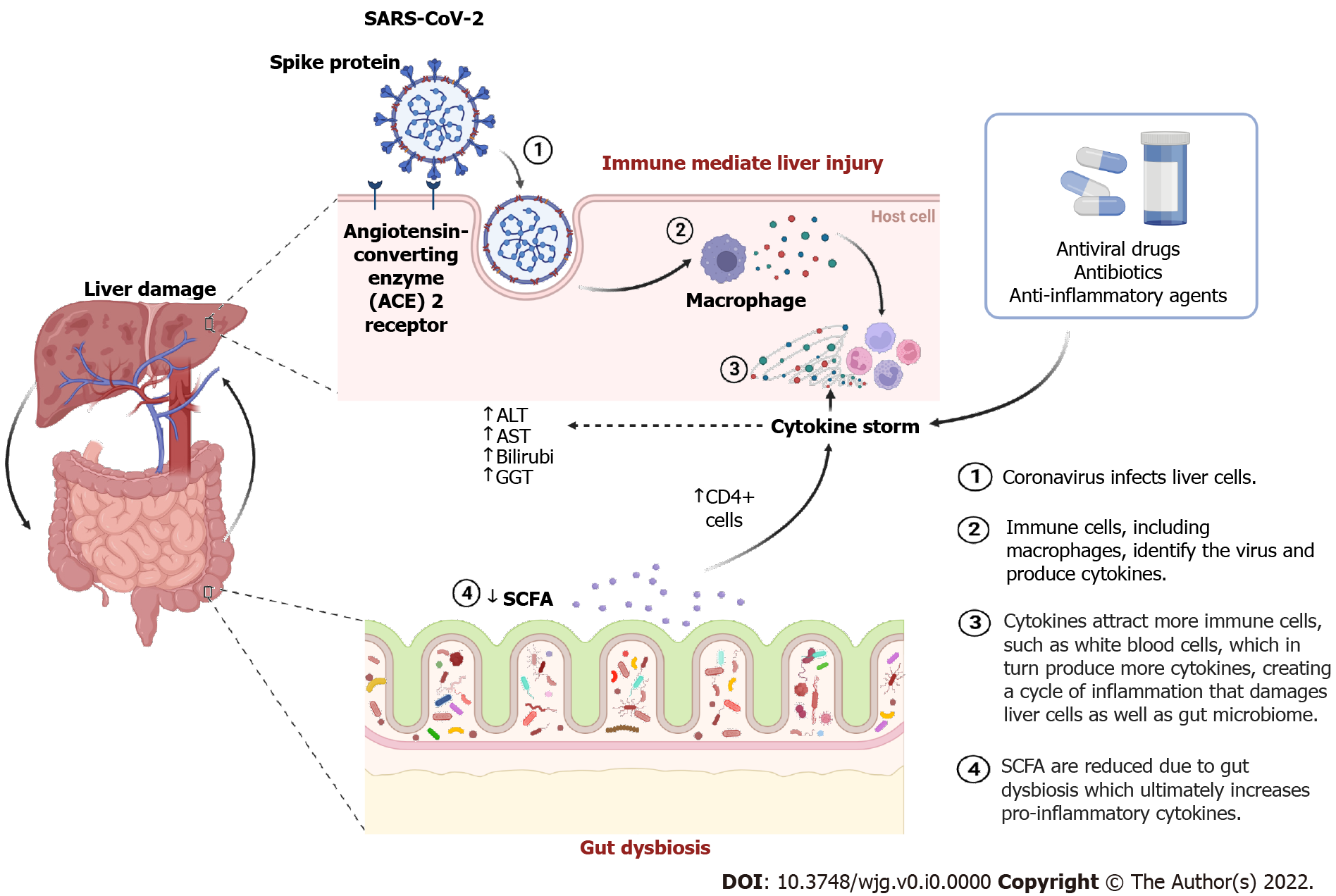 Figure 1 Potential causes of liver injury during coronavirus disease 2019. Following severe acute respiratory syndrome coronavirus 2 (SARS-CoV-2) infection, liver injury may arise due to direct viral entry [via angiotensin-converting enzyme 2 (ACE2) receptors on hepatocytes] or gut microbial dysbiosis leading to cytokine storm in the liver. ALT: Alanine aminotransferase; AST: Aspartate aminotransferase; CD4+: Cluster of differentiation; GGT: Gamma-glutamyl transpeptidase; SCFA: Short-chain fatty acids.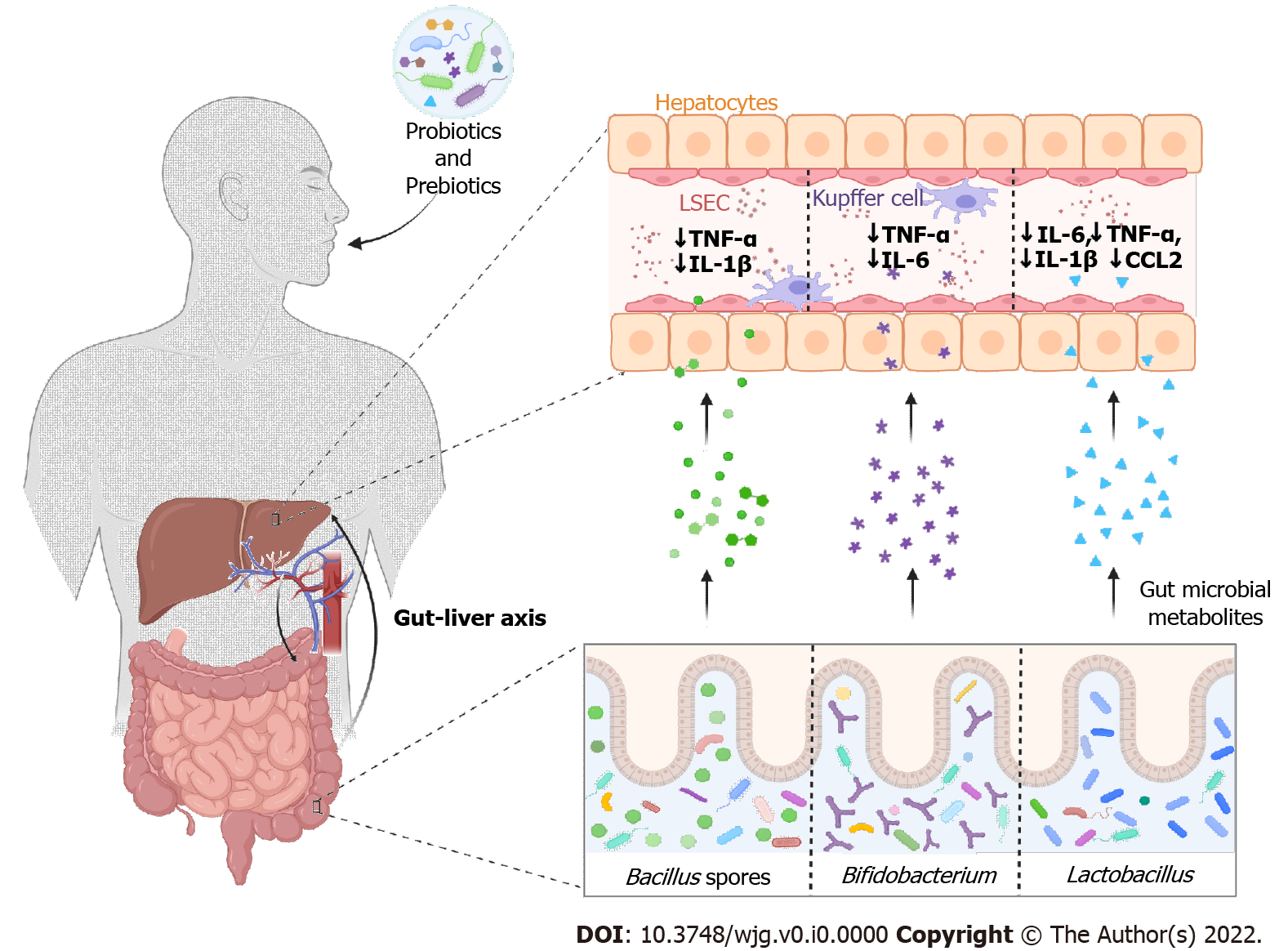 Figure 2 Modulation of gut microbiota and its role in the gut-liver axis during coronavirus disease 2019. Probiotics and prebiotics could be used as potential therapeutics to lower coronavirus disease 2019 symptom severity by producing various bioactive metabolites, which are absorbed into the liver mainly via the hepatic portal vein, for regulation of hepatic function by reducing inflammatory cytokines. CCL2: Chemokine (C-C motif) ligand 2; IL-1β: Interleukin-1 beta; IL-6: Interleukin 6; LSEC: Liver sinusoidal endothelial cells; TNF-α: Tumor necrosis factor-α. 